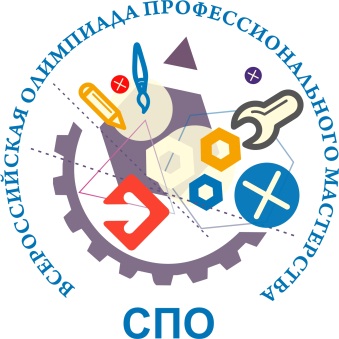 ПроектПРОГРАММА КОНКУРСНЫХ ИСПЫТАНИЙзаключительного этапа Всероссийской олимпиады профессионального мастерства обучающихся по специальностям среднего профессионального образования УГС 15.00.00 МАШИНОСТРОЕНИЕ	Организатор оставляет за собой право внести изменения в программы.ВремяМероприятиеМесто проведения мероприятия24 мая 2017г.24 мая 2017г.24 мая 2017г.9.00- 10.00Регистрация участников Всероссийской олимпиады и лиц их сопровождающихППК СГТУ имени Гагарина Ю.А.10.00-10.30Организационный момент: приветственное слово Директора ППК СГТУ имени Гагарина Ю.А., Представление членов жюри.Ознакомление с  правилами проведения Олимпиады, деловой и культурной программой.ППК СГТУ имени Гагарина Ю.А.10.30-11.00Инструктивное совещание с участниками Всероссийской олимпиады, ознакомление участников с рабочими местами и техническим оснащением. Пробное тестирование.(по площадкам) ППК СГТУ имени Гагарина Ю.А.11.00-12.00Торжественная церемония открытия Всероссийской олимпиады Актовый зал ППК СГТУ имени Гагарина Ю.А.12.00- 13.00ОбедИРБИС СГТУ имени Гагарина Ю.А.13.00-13.15Организационный моментППК СГТУ имени Гагарина Ю.А.13.15-18.30Выполнение участниками Всероссийской олимпиады Профессионального комплексного заданияППК СГТУ имени Гагарина Ю.А. 13.15-18.30Выполнение участниками Всероссийской олимпиады Профессионального комплексного заданияНЕФТЕМАШ-САПКОН (по согласованию)19.00-20.00Ужин ИРБИС СГТУ имени Гагарина Ю.А.20.00-21.00Экскурсия по г. Саратову «По роду я саратовец»25 мая 2017 года25 мая 2017 года25 мая 2017 года8.00-8.30Завтрак8.30- 9.00Трансфер участников Всероссийской олимпиады на площадки испытаний. 9.00-12.50Выполнение участниками Всероссийской олимпиады Профессионального комплексного задания ППК СГТУ имени Гагарина Ю.А.9.00-12.50Выполнение участниками Всероссийской олимпиады Профессионального комплексного задания НЕФТЕМАШ-САПКОН(по согласованию)9.00-12.50Выполнение участниками Всероссийской олимпиады Профессионального комплексного задания АО «ЕПК Саратов» (по согласованию)12.50-13.50ОбедИРБИС СГТУ имени Гагарина Ю.А.13.50-16.50Выполнение участниками Всероссийской олимпиады Профессионального комплексного задания ППК СГТУ имени Гагарина Ю.А.13.50-16.50Выполнение участниками Всероссийской олимпиады Профессионального комплексного задания НЕФТЕМАШ-САПКОН(по согласованию)13.50-16.50Выполнение участниками Всероссийской олимпиады Профессионального комплексного задания АО «ЕПК Саратов» (по согласованию)17.00-18.00УжинИРБИС СГТУ имени Гагарина Ю.А.18.00-20.00Экскурсия по реке Волга и Набережной Космонавтов26 мая 2017г.26 мая 2017г.26 мая 2017г.8.00-8.30Завтрак8.30-9.30Трансфер участников Всероссийской олимпиады и лиц их сопровождающих в ППК СГТУ имени Гагарина Ю.А.9.30-11.30Круглый стол: 2017 год – Год экологииППК СГТУ имени Гагарина Ю.А.12:00-13.00Торжественная церемония закрытия Всероссийской олимпиадыАктовый зал ППК СГТУ имени Гагарина Ю.А.13.00-14.00ОбедИРБИС СГТУ имени Гагарина Ю.А.14.00-14.30Трансфер участников Всероссийской олимпиады и лиц их сопровождающих в мемориальный комплекс Парк Победы14.30-15:30Экскурсия по мемориальному комплексу «Парк Победы»16.00-17.00УжинИРБИС СГТУ имени Гагарина Ю.А.17.00-20.00Отъезд участников Всероссийской олимпиады и лиц их сопровождающих